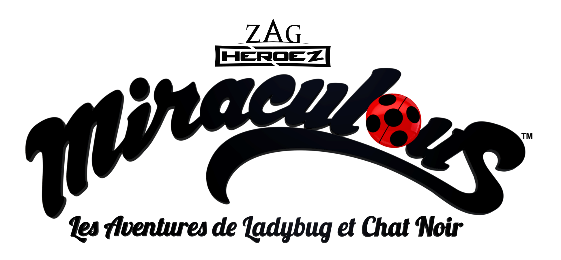 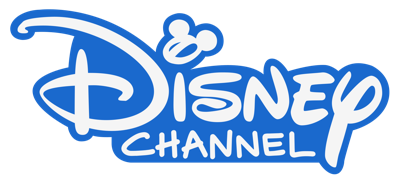 Marinette – alias Ladybug Marinette est une collégienne enthousiaste, sincère et positive qui voit toujours le bon côté des choses. Très active, elle est comme une tornade qui déboule dans votre vie. 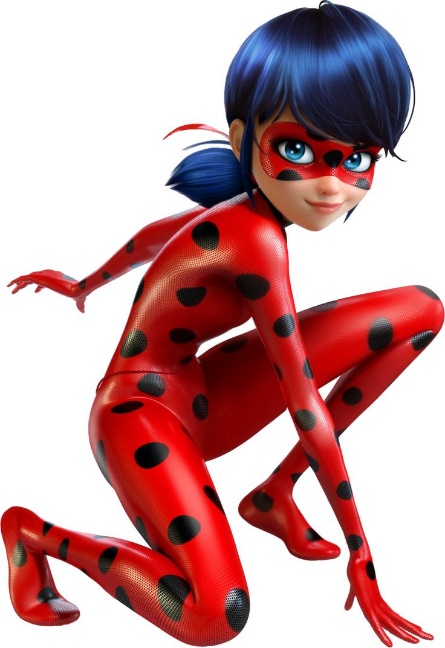 Généreuse et altruiste, Marinette, aime aider les gens à résoudre leurs problèmes.  Hélas, comme elle est impulsive, elle a tendance à agir avant de réfléchir, ce qui provoque forcément des catastrophes ! Même malgré sa maladresse légendaire, elle finit toujours par arranger les choses et répandre le bonheur autour d'elle. Marinette ne sait pas dire "non", c'est pourquoi elle est toujours débordée et a 1 000 choses à faire à la fois. Marinette garde régulièrement une petite fille de 7 ans, Manon dont la maman, Nadia Chamack est souvent très occupée. Elle garde aussi le petit frère de Nino, Noël, quand Nino et Alya sortent ensemble.Marinette court sans cesse, elle est toujours en retard pour tout dans sa vie « normale » à cause de sa double identité sous les traits de Ladybug. Elle doit toujours trouver des excuses incroyables. Même chose lorsqu’elle doit disparaître ! Avec son bagout, elle arrive à persuader n’importe qui… sauf Adrien ! Adrien – alias Chat NoirAdrien est le fils de Gabriel, un riche styliste. Père et fils vivent dans un immense hôtel particulier avec vue sur la Tour Eiffel ! Adrien ne manque de rien, sauf d'une vie normale ! 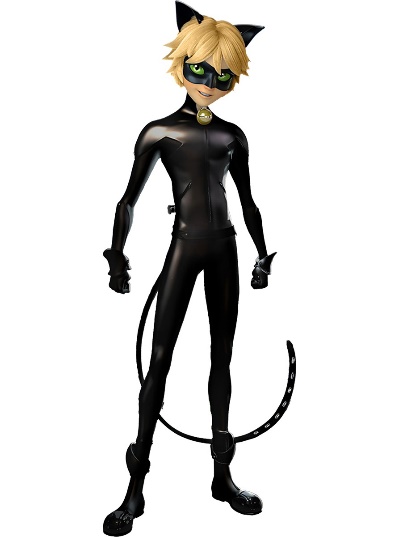 Depuis l’enfance, Adrien est le mannequin star de la marque de son père.  Adrien ne lui en veut pas… il aime jouer les mannequins. Au collège, il essaye d’être “normal”, de s’intégrer sans jouer à la « star ». Avant d’aller au collège, Adrien n’est jamais allé à l’école, c’est pourquoi il a parfois des réactions décalées puisqu’il ne connait pas tous les codes de vie entre jeunes de son âge. Au collège, certains le voient comme « le garçon parfait », mais Marinette semble être la seule à voir chez Adrien quelque chose que les autres ne voient pas. Le seul problème c’est qu’elle est la seule à ne pas pouvoir lui adresser la parole sans bafouiller.Quand il devient Chat Noir, il a la liberté de parler et d'agir comme il veut – l’exact contraire de sa vie en Adrien. En super héros il se sent enfin libre, et surtout il est avec celle qu’il aime : Ladybug.